National Society of Tax Professionals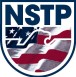 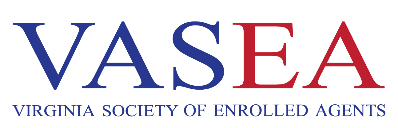 &Virginia Society of Enrolled AgentsPresent2018 Federal Update Seminars16 Hours CE Credit for EAs, CPAs, and other Tax ProfessionalsTWO LOCATIONS:Thursday-Friday, November 29-30, Holiday Inn Williamsburg-Historic GatewayMonday-Tuesday, December 10-11, Hilton Springfield$355 for Members of NSTP or VASEA Before October 31, 2018$380 for Members After November 1, 2018$405 for Non-Members Before October 31, 2018$430 for Non-Members After November 1, 2018The Annual Federal Update and Review Course is an in-depth study of Federal tax law and tax updates for 2018 and beyond. Covered topics will include the “Tax Cuts and Jobs Act” H.R.1 which is the most sweeping reform of the Internal Revenue Code in over 3 decades. The Legislation impacts every individual taxpayer and entity. This course will discuss that there are winners and losers who will need to revamp their tax planning strategies for minimizing their federal tax liabilities. Individuals will have some changes imposed on them which are temporary and will Sunset after 2025. Businesses will need to determine if their choice of entity for operating their business is still good for their specific tax situations for years to come. The course will also review recent Tax Court Cases and IRS Announcements, Rulings and Regulations. Details of the “Tax Cuts and Jobs Act” will include: Individual Provisions: §1 Tax Rates and Bracket Changes for all taxpayers including Estates and Trusts and the Kiddie Tax§24 Child Tax Credit Increases§55 AMT for Individuals Increased Exemptions and Tax Basis§61 Inclusion of Gross Income§63 Standard Deduction Amounts§68 Phase-Out of the Overall Itemized Deduction Amounts (PEASE Provision)§71 Alimony Income Repeal Issues§108 Cancellation of Debt Issues and Allowable Exclusions for Qualified Student Loans§132 Employer Moving Expense Reimbursement No Longer Excluded§151 Personal and Dependency Exemptions (temporary repeal)§163 Changes to Mortgage Interest Deduction on a Qualified Residence§164 State and Local Tax Issues (SALT) and Applicable Limitations§165 Casualty and Theft Losses Except Presidentially Declared Disaster Areas§167 Miscellaneous Itemized Deductions Subject to 2% AGI Test§212 Tax Return Preparation Fees no Longer Deductible on Schedule A§213 Medical Deductions 7 1/2% AGI Test §215 Alimony Deduction Repealed for New or Modified Agreements §5000A Shared Responsibility Payment RepealMuch, much, moreFor Businesses, The Legislation Makes Changes Pertaining To:§11 Changes to the Corporate Tax Rate and the New 21% Flat Rate§55 Repeal of Corporate Alternative Minimum Tax (AMT)§168(k) 100% Bonus Depreciation on Qualified Property§172 Net Operation Loss Deduction Issues§179 Expense Election Deduction Increase to Amount Allowed and Phaseout Threshold§183 Activities-not-for Profit Cannot Deduct Expenses§199 Repeal of Domestic Income Production Deduction §199A Qualified Business Income Deduction Created for Pass-thru Entities§274 Allowance of Meals for the Convenience of the Employer§274 Disallowance of Entertainment Expenses§274 Listed Property Rules Related to Computers§280F Auto Allowance Limitation Issues §1031 Like-kind Exchange on Real EstateMuch, much, moreThursday-Friday, November 29-30, 2018 - WilliamsburgHoliday Inn Williamsburg-Historic Gateway 515 Bypass Road, Williamsburg, Virginia 23185The group rate is $89.95 per night plus tax. To get the group rate, you must call the hotel directly at (757) 229-9990 and ask for the "Virginia Society of Enrolled Agents" rate.  The cut off date for the group rate is October 29th, 2018.Monday-Tuesday, December 10-11, 2018 - SpringfieldHilton Springfield, 6550 Loisdale Road, Springfield, Virginia 22150. There is no group sleeping room rate for this seminar. For room reservations, please contact the hotel at (703) 971-8900.Pricing, Discounts, & RefundsMember pricing applies to members of NAEA, NSTP, VASEA, associates of VASEA, their spouses and staff.Save $25 on registrations postmarked on or before October 31, 2018.Companies registering more than two of their employees receive an additional discount. Companies may subtract 5% for 3-5 registrations, 10% for 6-10, and 15% for 11 or more attendees.  Payment must be made by company check or credit card.Registration includes continental breakfasts, lunches, morning and afternoon coffee breaks, and handout materials.Refunds will be honored if written notification is received at the Administrative Office at least 10 days prior to the event. A processing fee of $25 will be deducted from the refund. Cancellations within 10 days of the event will not be accepted. “No Shows” will forfeit their fees. Substitutions are allowed.Meeting Attire & Room Temperatures Meeting attire for attendees is business casual. Temperatures will vary. For your comfort, please wear layered clothing.QuestionsContact the VASEA office at (804) 723-5888 or email admin@vasea.org.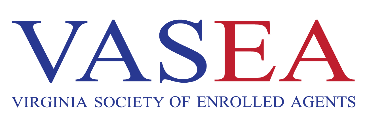 Registration FormComplete and mail, fax or email to:Virginia Society of Enrolled Agents (VASEA), P.O. Box 2873, Mechanicsville, VA 23116 Fax - (804) 452-7510Email – admin@vasea.orgPlease print or type.  Use separate form for each registrant.Name					Badge Name / Nickname 			  Professional Designations (EA, CPA, etc.)			PTIN (Required for IRS CE Credit)  		 Address:			City		State	Zip 		 Work Phone(	)	Email 					 VASEA Member/Associate [  ] yes   [  ] no NSTP Member/Associate [  ] yes   [  ] noSpecial Dietary Needs 	Please check all that apply:This is my first VASEA meeting.I am interested in VASEA membership information.Sponsorship OpportunitiesMaximize your visibility with over 100 tax professionals at VASEA’s biggest tax seminar of the year.Meet new colleaguesExpand your client baseCreate goodwill and build relationshipsIntroduce your latest products and servicesName			Title 	 Company 			Badge Name / Nick Name 	Company Address 			  Phone(	)	Email 		 Which location do you plan to attend:  Springfield	WilliamsburgCheck each of the days you plan to attend:   	Day 1  	Day 2		Both DaysWould you like to donate a door prize?	(Check one)		Yes		NoTotal Due:___________Check - Make payable to VASEA and mail to: P.O. Box 2873, Mechanicsville, VA 23116Credit Cards Accepted:  VISA, MasterCard, Discover, and AMEXCredit Card Number_______________________________________Expiration Date_______ Security Code_______